    Pozvánka na setkání pracovní skupiny             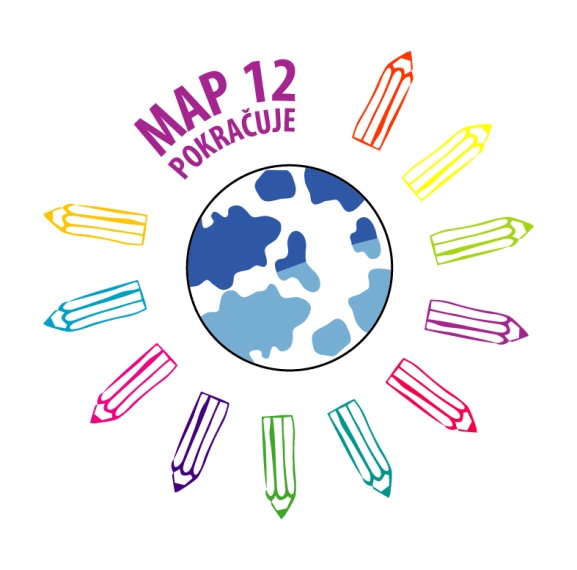 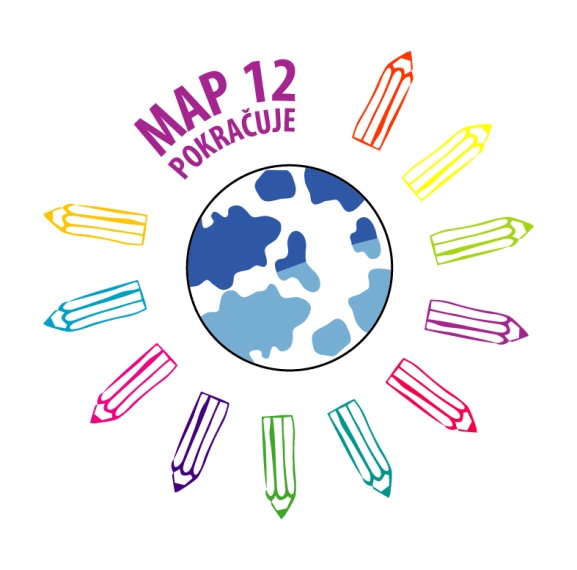 Termín setkání: 25. 2. 2020 v 14:00Místo setkání: Odbor školství MČ P12 Čechtická 758, Praha 4 – KamýkTéma setkání: Zdroje financování pro projekty MAP